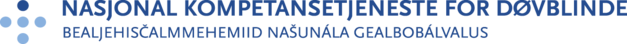 Nyhetsbrev nr. 10 2021Kjære leser og følger.I morgen er det en spesiell dag for oss. Klokken 14.00 relanseres nemlig Syn og hørsel hos eldre som egen fane på Dovblindhet.no. Nettsiden vår får dermed et markant innholdsløft, særlig med tanke på eldre og syn, hørsel og kombinerte sansetap.I forbindelse med overgangen har vi skjerpet tekstene på Syn og hørsel hos eldre, ferske illustrasjonsbilder er tatt, alle de opprinnelige videoene er gjennomgått og to simulatorer er gjenskapt og fornyet fra bunnen av. Et stort arbeidet dette, som selvfølgelig vil fortsette etter lanseringen.Begivenheten markeres med kake og kaffe på alle enhetene i tjenesten. Den nye fanen vil bli presentert og det vil skje noe på vår Facebook-side, så det er bare å følge med på torsdag 2. desember.PS. Ansatte ved NKDB finner mer informasjon om lanseringen på Intranett.Husk fremdeles å ta vare på hverandre, vask hendene og følg med på kvalitetssikret informasjon om koronaviruspandemien her på Helsenorge.no.Følg oss på Facebook, Instagram, Twitter og YouTube